Imię i nazwisko ……………………………………….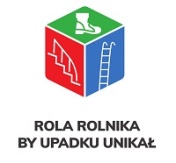 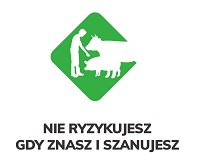 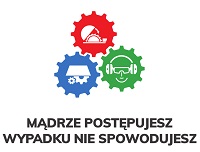 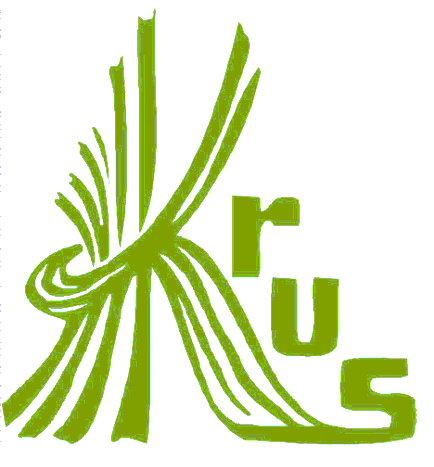 Lita kontrolna„Rolniku – żyj świadomie i bezpiecznie”Lp.PytaniaTakNie1.Czy jest porządek w obrębie podwórza, obejścia i stanowisk pracy oraz w pomieszczeniach gospodarskich?2.Czy w gospodarstwie są wydzielone ciągi komunikacyjne, place manewrowe, itp.?3.Czy odprowadzasz wody opadowe?4.Czy użytkujesz wodę opadową np. do podlewania roślin?5.Czy w gospodarstwie są oznakowane progi w wejściach i przejściach?6.Czy schody w gospodarstwie mają:6.Prawidłowo wykonane stopnie (kąt nachylenia 30⸰, wysokość/głębokość stopnia – 0,17m//0,29m6.Dobrą przyczepność i czystość nawierzchni6.Poręcze ( przy schodach powyżej 5 stopni)6.Brak ubytków w stopniach schodów6.Niezastawione przedmiotami6.Zadaszenie schodów zewnętrznych7.Czy używasz obuwia roboczego z podeszwą antypoślizgową i usztywniającego staw skokowy?8.Drabiny w gospodarstwie:8.Prawidłowo ustawione, pod kątem nieprzekraczającym 65⸰-75⸰ oraz wystające ponad powierzchnię wchodzenia na co najmniej 0,75m8.Posiadające zabezpieczenia przed przewróceniem i osunięciem ( haki zaczepowe, zakończenia gumowe lub ostre)8.Czyste w dobrym stanie technicznym9.Czy przechowujesz maszyny i urządzenia w miejscu uniemożliwiającym swobodny dostęp do nich osobom nieupoważnionym oraz zwierzętom?10.Czy posiadasz kompletne, nieuszkodzone osłony i zabezpieczenia ruchomych oraz ostrych elementów maszyn i urządzeń?11.Czy posiadasz środki ochrony indywidualnej – ochrony głowy, oczu, twarzy, rąk oraz układu oddechowego?12.Czy wały napędowe WOM wyposażone są w kompletne i nieuszkodzone osłony i łańcuszki?13.Czy pilarki tarczowe wyposażone są w kompletne osłony, klin rozszczepiający, popychacz i dociskacz?14.Czy w gospodarstwie są podpory i kliny zapobiegające niekontrolowanemu przemieszczaniu się maszyn oraz urządzeń?15.Czy ciągniki i maszyny samojezdne wyposażone są w apteczki pierwszej pomocy, gaśnice, kamizelki odblaskowe i trójkąty ostrzegawcze?16.Czy podłączenia urządzeń elektrycznych posiadają zabezpieczenia przed porażeniem prądem elektrycznym?17.Czy w gospodarstwie jest sprzęt wspomagający transport ręczny ( np. wózki, taczki, windy)?18.Brak zagrożenia dla osób postronnych ze strony psów stróżujących ( kojce i wybiegi)19.Czy jest dostępność ciepłej i zimnej wody do mycia rąk oraz środków dezynfekujących? 20.Czy w gospodarstwie są instrukcje obsługi maszyn i urządzeń będących na wyposażeniu gospodarstwa? 